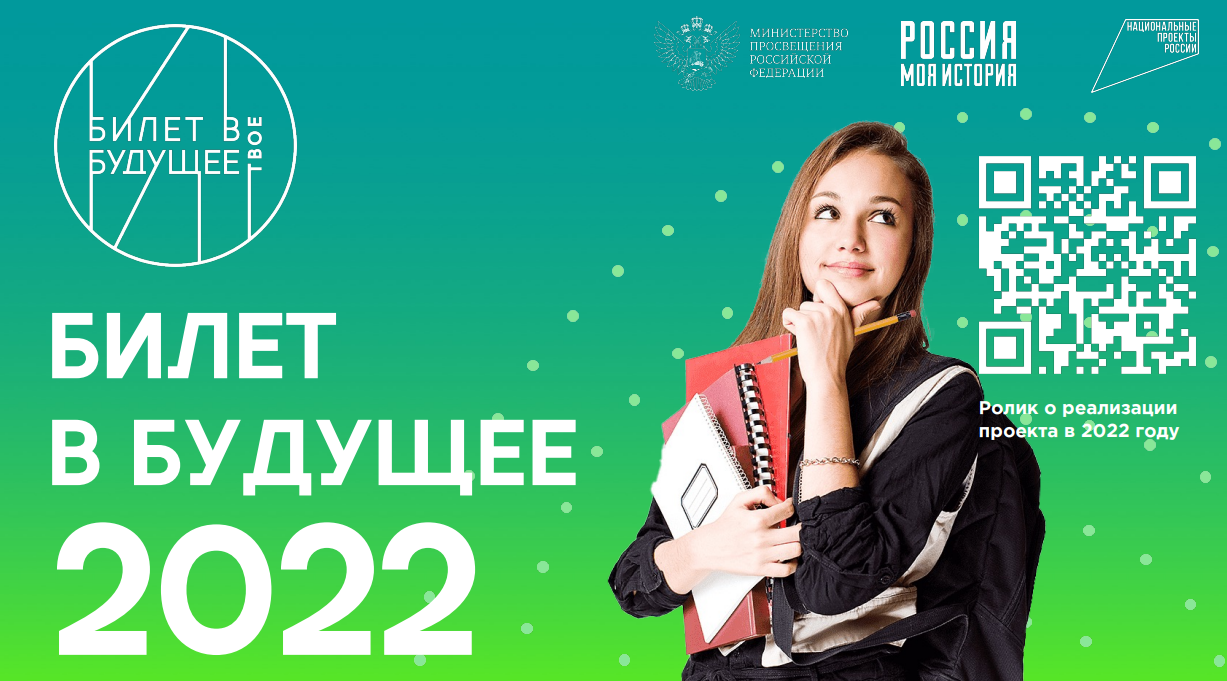  «Билет в будущее» – проект ранней профессиональной ориентации для школьников, который помогает им определиться с выбором будущей специальности. А еще проект обучает педагогов и помогает родителям анализировать склонности своего ребенка.1 сентября стартовала работа обновленной платформы проекта ранней профориентации «Билет в будущее» https://bvbinfo.ru/, разработанная Фондом Гуманитарных Проектов. Присоединившись к проекту, школьники пройдут двухэтапную профориентационную диагностику,В этом учебном году к проекту присоединятся ещё более 4 000 мальчишек и девчонок, в том числе и для детей с ограниченными возможностями здоровья.Школьники пройдут интерактивные уроки, профориентационную онлайн-диагностику и профессиональные пробы на более 13 площадках учреждений среднего профессионального образования, высшего образования, дополнительного образования и на базе автономной некоммерческой организации «Мультимедийный исторический парк «Моя история».Проект помогаем раскрыть личностные возможности школьников, формирует готовность к профессиональному самоопределению, поддерживает в построении маршрута к будущей профессии. Учащимся 6-11 классов проект поможет сделать верный выбор и принять осознанные решения для построения планов на будущую карьеру. Родители смогут получить знания о том, как поддержать своего ребенка в процессе выбора профессии. Педагогам предстоит повысить мастерство в области профориентации школьников. В первую очередь проект рассчитан на помощь школьникам средних и старших классов. Чем помогает проект «Билет в будущее обучающимся?Проект знакомит с разными профессиями;выявляет сильные стороны интересов и помогает определить будущую сферу деятельности;подсказывает, какая профессия подходит больше всего;погружает в выбранную профессиональную сферу, благодаря опытным наставникам;даёт рекомендации по построению индивидуального маршрута профессиональной образовательной траектории.— В этом году к восьми существующим добавляется ещё одно тематическое направление — аграрное. Школьник может выбрать одно из девяти направлений профориентации:Социальная среда;Деловая среда;Креативная среда;Умная среда;Здоровая среда;Комфортная среда;Индустриальная среда;Безопасная среда.Аграрная среда.Профессиональные пробы в ХМАО-Югре начнутся 15 октября. Сейчас идёт активная подготовка к старту. Педагоги-наставники сформировали рабочие программы согласно методическим рекомендациям.Как зарегистрироваться на платформе «Билет в будущее»?                         Что делать, если у ребёнка проблемы со входом?Чтобы решить все технические вопросы, мы публикуем способы связи с технической поддержкой проекта «Билет в будущее».По вопросам регистрации ученика пишите на почту learner@bvbinfo.ruПо другим техническим вопросам — по адресу support@bvbinfo.ruТелеграм-канал для родителей - https://t.me/bvb_for_parentsПрофориентационный сериал в России http://project5952704.tilda.ws/